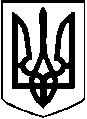 УкраїнаВідділ освіти Надвірнянської районної державної адміністраціїВЕРХНЬОМАЙДАНСЬКА ЗАГАЛЬНООСВІТНЯ ШКОЛА І-ІІ СТУПЕНІВ78452, с.Верхній Майдан, вул. Грушевського, б. 55, тел. 2-12-27ІнформаціяПро наявність вільних місць для прийому учнів в Верхньомайданській ЗОШ I-II ст. на 2018-2019 н.р.№ з/пКласКількість учнів в класіСпроможність класу(приміщення)Площа класуВільні місця11211937.2022161530.5033191938.4044281733.5055262040.5066131631.5377141632288221937.6099131937.46